Publicado en Madrid el 31/03/2021 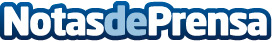 Maskowe recuerda la vital importancia de vacunar contra la Leishmaniosis con la llegada de la primaveraEl plan de vacunación de las mascotas es clave para garantizar el máximo bienestar de estos animales y, en esta época en que los termómetros comienzan a aumentar sus niveles de forma progresiva, como en el inicio de la primavera, es cuando los veterinarios aconsejan poner todas las miras en el mosquito más peligroso para estos animales, el que transmite la Leishmania, sostienen desde MaskoweDatos de contacto:Maskowe91 264 36 75Nota de prensa publicada en: https://www.notasdeprensa.es/maskowe-recuerda-la-vital-importancia-de Categorias: Nacional Veterinaria Mascotas http://www.notasdeprensa.es